AVIS DE CONVOCATIONDESTINATAIRES:		Membres affiliés à Ski de fond QuébecSOURCE :					Vincent Bonneau, Président   QuébecBonjour,Il me fait plaisir de vous convoquer à l’Assemblée Générale Annuelle 2013-2014 de Ski de fond Québec, qui se tiendra le 20 septembre au Centre communautaire Pierre Lemaire de Drummondville  –  325 St-Joseph O, Drummondville, QC J2E 1M3  -  https://plus.google.com/102945938608421225435/about?gl=ca&hl=frVeuillez noter qu’afin de vous prévaloir de votre droit de vote, tous vos comptes envers Ski de fond Québec devront être acquittés et que vous devez être membre en règle, un membre étant un club ou un centre de ski de fond.  À cet effet, vous trouverez ci-joint un formulaire réponse confirmant le nom du délégué votant pour votre club.  Ce formulaire servira de procuration pour désigner vos représentants, à nous retourner au plus tard le mardi 16 septembre 2014.Nous vous espérons nombreux pour des échanges des plus enrichissants. Au plaisir de vous y rencontrer pour débuter notre nouvelle année en beauté!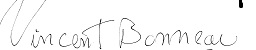 Vincent BonneauPrésident, Ski de fond Québec Coût de participation à l’AGA : Inscription obligatoire.Sont inclus :  Dîner + pauses collations + social de début de saison25$/personne(payable par chèque à l’ordre de SFQ ou facturé au club)Programme d’activités (horaire préliminaire – sujet à changement)8h30 – Ouverture de l’assemblé – Mot du président8h45 – Bloc A –Questions et discussions sur les différents rapports d’activités préalablement envoyés 		- Rapport du président		- Rapport de la directrice générale- Rapport de la coordonnatrice au développement régional, PN et formation		- Rapport du coordonnateur technique9h30 – Calendrier final et formats des courses Coupe Québec10h15 – Pause10h30 – Amendement aux règlements généraux et présentation des nouvelles règles de gouvernance11h00 – Tarification membres (suite de la motion de l’an dernier)11h30 – Séparation d’avec Ski Québec –point d’information11h45 – Démonstration de l’utilisation de la base de données des membres12h30 – Dîner –Boîte à lunch Nominations :  Club champion de l’année, Événement de l’année et Officiel de l’année13h15 – Présentation du plan stratégique 2014-201814h45 – Pause15h00 – Présentation des projets d’utilisation des surplus budgétaire en regard duplan 	stratégique15h30 – Assemblée générale annuelle (Voir horaire détaillé et sujets à faire adopter page suivante)16h30 – Levons notre verre à la nouvelle saison!ORDRE DU JOUROuverture de l’assembléeVérification de la régularité de la convocationVérification du quorumÉlection d’un(e) président(e) d’assembléeÉlection d’un(e) secrétaire d’assembléeAdoption de l'ordre du jourAdoption du procès-verbal de l'assemblée générale annuelle de SFQ du 7 septembre 2014Adoption des rapports annuels présentés Présentation et adoption des états financiers au 31 mai 2014 Adoption des amendements aux règlements générauxAdoption de la tarification proposée pour les PATAdoption du plan stratégique 2014-2018Élection des membres au conseil d’administration de SFQ VariaLevée de l’assembléePROCURATIONNOM DU CLUB :  	_______________________________________NOM DU DÉLÉGUÉ VOTANT (1 par club ou centre) :	__________________________________________________PARTICIPANTS : 1-__________________________		2-__________________________3-__________________________		4-__________________________5-___________________________	6-__________________________BULLETIN DE MISE EN CANDIDATUREADMINISTRATEUR (TRICE) (Membre en règle SFQ obligatoire)Je, _____________________________domicilié(e) au ______________________________ désire poser ma candidature à titre d’administrateur(trice) au sein du conseil d’administration de Ski de fond Québec.Ma candidature a reçu l’appui de Nom :________________________ Club représenté :_______________________EN FOI DE QUOI, j’ai signé à : _____________________	 DATE : __________2014.Signature du (de la) candidat(e) :____________________________________Note : En tant que membre du CA vous aurez obligatoirement à prendre en charge un dossier provincial particulier. Veuillez indiquer quel(s) dossier(s) vous souhaitez supporter durant votre mandat :Comité des entraîneurs										Comité événements et officiels							Comité de suivi des orientations stratégiques		Comité activité de financement							Comité Développement d’affaires/Marketing			S.V.P. retourner à de  Québec au plus tard mardi le 16 septembre 2014 par courriel à – info@skidefondquebec.ca